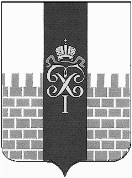 МЕСТНАЯ АДМИНИСТРАЦИЯ МУНИЦИПАЛЬНОГО ОБРАЗОВАНИЯ ГОРОД ПЕТЕРГОФ_____________________________________________________________________________ПОСТАНОВЛЕНИЕот   «30»  декабря  2016 г.	                                                                         № 142	В соответствии с Бюджетным  кодексом  Российской Федерации, Положением о бюджетном процессе в муниципальном образовании г.Петергоф и Постановлением местной администрации МО город Петергоф  от 26.09.2013 года №150  «Об утверждении  Положения о Порядке разработки, реализации  оценки эффективности муниципальных программ и  планов по непрограммным расходам местного бюджета МО  г. Петергоф» местная администрация муниципального образования город ПетергофПОСТАНОВЛЯЕТ:	1. Утвердить ведомственную целевую программу мероприятий, направленную на решение вопроса местного значения « Участие в пределах своей компетенции в обеспечении чистоты и порядка на  территории муниципального образования; оборудования контейнерных площадок на дворовых территориях»  на 2017год согласно приложению  к настоящему постановлению.  	2.  Настоящее постановление вступает  в  силу  с  момента  официального опубликования.	3.  Контроль за исполнением  настоящего постановления оставляю за собой.Глава местной администрациимуниципального образования город Петергоф                          А.В. ШифманПриложение  к Постановлению МА МО город Петергоф  от   «30»  декабря  2016 г.№ 142                                                                                                                              Утверждено                                                                                                                                                                                           Глава МА МО г.Петергоф                                                                                                            _______________/_Шифман А.В./                                                                                                             «___»_______________201_г.ВЕДОМСТВЕННАЯ ЦЕЛЕВАЯ   ПРОГРАММАмероприятий, направленная на решение вопроса местного значения «Участие в пределах своей компетенции в обеспечении чистоты и порядка на территории муниципального образования; оборудование контейнерных площадок на дворовых территориях» на 2017 годЦели и задачи программы: Обеспечение благоприятных условий проживания населения муниципального образования г.Петергоф;обеспечение экологического и санитарно-эпидемиологического благополучия населения на территории МО г. Петергоф;обеспечение снижения негативного воздействия на окружающую среду;очистка территорий и акваторий от мусора;привлечение населения в очистке территорий от мусора;повышение уровня благоустройства территорий.Заказчик программы (ответственный исполнитель):Местная администрация муниципального образования город Петергоф (отдел городского хозяйства) 3. Ожидаемые конечные результаты реализации целевой программы:              Вывоз несанкционированных свалок – 512куб.м.Установка контейнеров для проведения субботников – 60 конт./682,5  куб. м Уборка водоемов и водотоков – 94548 кв.м4. Сроки реализации целевой программы: I –IV квартал 2017 г.5.Перечень мероприятий целевой программы, ожидаемые конечные результаты реализации и необходимый объём финансирования:                                                                                                                                                    Приложение № 1. Расчет стоимости по ликвидации несанкционированных свалок, расположенных на территории муниципального образования город Петергоф.Приложение  № 2 Расчет стоимости на оказание услуг по установке  контейнеров для сбора мусора на территории муниципального образования город Петергоф, вывоза и размещение мусора.Приложение № 2-1. Список установки контейнеров.Приложение № 3. Расчет стоимости на оказание услуг по уборке водных акваторий водоемов и водотоков, расположенных на территории  муниципального образования город Петергоф.Приложение № 4. Расчет стоимости и изготовление смет на уборку водных акваторий и водоемов.«Об утверждении ведомственной целевой программы мероприятий, направленной на решение вопроса  местного значения «Участие в пределах своей компетенции в обеспечении чистоты и порядка на территории муниципального образования; оборудование контейнерных площадок на дворовых территориях» на 2017 год»№п/пНаименование мероприятияОжидаемые конечные результатыОжидаемые конечные результатыСрок исполнения мероприятияНеобходимый объём финансирования(тыс.руб.)№п/пНаименование мероприятияЕд. изм.Кол-воСрок исполнения мероприятияНеобходимый объём финансирования(тыс.руб.)1Ликвидация несанкционированных свалок м3512,02-4 квартал500,02Проведение весеннего и осеннего субботника (установка контейнеров для мусора, вывоз и размещение мусора)м3682,52,3 квартал585,33Уборка водных акваторий, не включенных в адресные программы, утвержденные исполнительными органами государственной власти Санкт-Петербурга на 20171. -пруд Мирончик 25862. -пруд Бауш 24773. -пруд между ж/д платформой Старый Петергоф и ул. Кооперативной (бывшая дача Авенариуса) 24834. -пруд б\н (от Университета в лес) 24375. - пруд б\н (за пожарной частью) 24386.-пруд б\н 25587.-пруд б\н 25898. -пруд б\н 6708Водотоки:1.Фабричная канавка 7532. б\н1063 ручей3.б\н1066 ручей4.б\н 1067 ручей5.б\н 1068 ручей6.б/н1069 ручей7.Полевой ручей 10818.б\н 1082 ручейм2уборки945482-4 квартал1638,64Изготовление  смет (1% от сметной стоимости работ)усл.11 квартал16,4ВСЕГО 2740,3